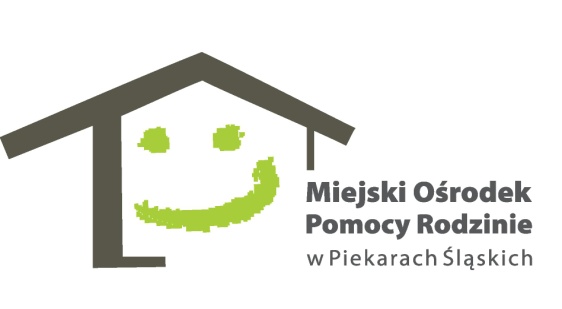 Nr sprawy 114/2020Piekary Śląskie, dnia  05.10.2020r.ZAPYTANIE OFERTOWE1. Zamawiający:Miejski Ośrodek Pomocy Rodzinie w Piekarach Śląskichul. Nankera 10341-949 Piekary Śląskietel. 32 287-95-03www.mopr.piekary.pl 2.Osoba do kontaktu:Agata Banasiak  tel.32 287-95-03  wew.6423. Ogólny przedmiot zamówienia:Świadczenie kompleksowej usługi pogrzebowej dla zmarłych mieszkańców Piekar Śląskich, wykonywanej na zlecenie Miejskiego Ośrodka Pomocy Rodzinie.4. Szczegółowy przedmiot zamówienia:W skład usługi wchodzą następujące części składowe:a) pochówek tradycyjny osoby dorosłej:usługa pogrzebowa w przypadku pochówku tradycyjnego obejmuje:- odbiór i transport zwłok z miejsca wskazanego przez MOPR, Policję lub jednostkę służby zdrowia do domu pogrzebowego lub jeśli jest to konieczne do chłodni (cena za transport na terenie Piekar Śl., oraz poza Piekarami Śl. ) - ryczałt,- przechowywanie zwłok w domu pogrzebowym (ryczałt- niezależnie od okresu przechowywania zwłok),- przechowywanie zwłok w chłodni (ryczałt- niezależnie od okresu przechowywania zwłok),- przygotowanie zwłok do pochówku w tym mycie, kosmetykę i ubranie zwłok,- zakup ubrania i obuwia dla zmarłego,- zakup i dostarczenie trumny w miejsce wskazane przez MOPR,- wykopanie, zakopanie, uformowanie grobu oraz opłata za grób za 20 lat,- dokonanie pochówku klientów MOPR z obsługą żałobników i ceremonią zgodnie z wyznaniem zmarłego oraz uregulowanie za powyższe cel opłat,- dostarczenie i postawienie tabliczki nagrobkowej oraz krzyża na grobie lub innego symbolu religijnego w zależności od wyznania,- wywieszenie klepsydry.b) pochówek tradycyjny dziecka:usługa pogrzebowa w przypadku pochówku tradycyjnego obejmuje:- odbiór i transport zwłok z miejsca wskazanego przez MOPR, Policję lub jednostkę służby zdrowia do domu pogrzebowego lub jeśli jest to konieczne do chłodni (cena za transport na terenie Piekar Śl., oraz poza Piekarami Śl. ) - ryczałt,- przechowywanie zwłok w domu pogrzebowym (ryczałt- niezależnie od okresu przechowywania zwłok),- przechowywanie zwłok w chłodni (ryczałt- niezależnie od okresu przechowywania zwłok),- przygotowanie zwłok do pochówku w tym mycie, kosmetykę i ubranie zwłok,- zakup ubrania i obuwia dla zmarłego,- zakup i dostarczenie trumny w miejsce wskazane przez MOPR,- wykopanie, zakopanie, uformowanie grobu oraz opłata za grób za 20 lat,- dokonanie pochówku klientów MOPR z obsługą żałobników i ceremonią zgodnie z wyznaniem zmarłego oraz uregulowanie za powyższe cel opłat,- dostarczenie i postawienie tabliczki nagrobkowej oraz krzyża na grobie lub innego symbolu religijnego w zależności od wyznania,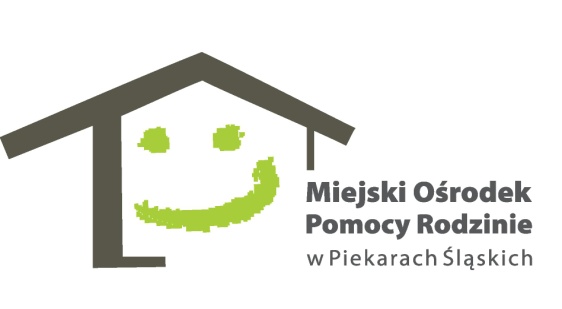 Nr sprawy 114/2020- wywieszenie klepsydry.c) kremacja osoby dorosłej
w przypadku kremacji zwłok usługa pogrzebowa obejmuje:- odbiór i transport zwłok z miejsca wskazanego przez MOPR, Policję lub jednostkę służby zdrowia do domu pogrzebowego lub jeśli jest to konieczne do chłodni (cena za transport na terenie Piekar Śl., oraz poza Piekarami Śl. ) - ryczałt, ,- przechowywanie zwłok w domu pogrzebowym (ryczałt- niezależnie od okresu przechowywania zwłok) ,- przechowywanie zwłok w chłodni (ryczałt- niezależnie od okresu przechowywania zwłok),- przygotowanie zwłok do pochówku w tym mycie, kosmetykę i ubranie zwłok,- zakup ubrania i obuwia dla zmarłego,- zakup i dostarczenie trumny do spalenia,- kremacja,- zakup i dostarczenie urny,- wykopanie, zakopanie, uformowanie grobu oraz opłata za grób za 20 lat,- dokonanie pochówku klientów MOPR z obsługą żałobników i ceremonią zgodnie z wyznaniem zmarłegooraz uregulowanie za powyższe cel opłat,- dostarczenie i postawienie tabliczki nagrobkowej oraz krzyża na grobie lub innego symbolu religijnego wzależności od wyznania,- wywieszenie klepsydry.d) kremacja dziecka
w przypadku kremacji zwłok usługa pogrzebowa obejmuje:- odbiór i transport zwłok z miejsca wskazanego przez MOPR, Policję lub jednostkę służby zdrowia do domu pogrzebowego lub jeśli jest to konieczne do chłodni (cena za transport na terenie Piekar Śl., oraz poza Piekarami Śl. ) - ryczałt, ,- przechowywanie zwłok w domu pogrzebowym (ryczałt- niezależnie od okresu przechowywania zwłok) ,- przechowywanie zwłok w chłodni (ryczałt- niezależnie od okresu przechowywania zwłok),- przygotowanie zwłok do pochówku w tym mycie, kosmetykę i ubranie zwłok,- zakup ubrania i obuwia dla zmarłego,- zakup i dostarczenie trumny do spalenia,- kremacja,- zakup i dostarczenie urny,- wykopanie, zakopanie, uformowanie grobu oraz opłata za grób za 20 lat,- dokonanie pochówku klientów MOPR z obsługą żałobników i ceremonią zgodnie z wyznaniem zmarłegooraz uregulowanie za powyższe cel opłat,- dostarczenie i postawienie tabliczki nagrobkowej oraz krzyża na grobie lub innego symbolu religijnego wzależności od wyznania,- wywieszenie klepsydry. W ramach zawartej umowy Wykonawca zobowiązuje się zrealizować następujące części składowe zmówienia w danej ilości: - 1x  pogrzeb tradycyjny osoby dorosłej;- 2 x kremacja osoby dorosłej;- 1 x pochówek tradycyjny dziecka.- 1 x kremacja dziecka 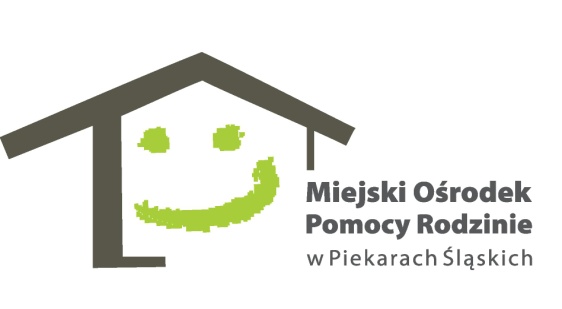 Nr sprawy 114/2020Wymiar i poszczególne części składowe usługi mogą ulec zmianie w czasie obowiązywania umowy zgodnie z aktualnym zapotrzebowaniem 5. Termin wykonania zamówienia: od momentu zawarcia umowy do 31.12.2020r.6..Warunki płatności : Rozliczenie nastąpi w terminie do 14 dni od dnia przekazania Zamawiającemu faktury, na rachunek bankowy Wykonawcy.7. Warunki składania oferty :Ofertę sporządzoną w języku polskim należy przedstawić na formularzu ofertowym stanowiącym załącznik nr 1. Wypełniony formularz ofertowy, proszę złożyć w sekretariacie Miejskiego Ośrodka Pomocy Rodzinie przy ul.Bpa Nankera 103 w Piekarach Śląskich, przesłać pocztą na powyższy adres (liczy się data otrzymania, a nie nadania ) lub drogą elektroniczną na adres zamowienia@mopr.piekary.pl  w terminie do 12.10.2020r. do godz. 15.008.Warunki wyboru Wykonawcy :Wykonawca zostanie wybrany poprzez porównanie cenowe całości zamówienia i wybranie najkorzystniejszej oferty.Kryterium: cena 100%.